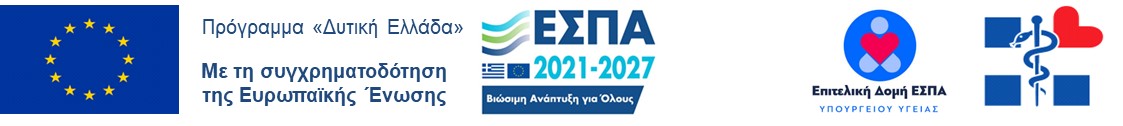 Λειτουργία Τοπικών Ομάδων Υγείας (ΤΟΜΥ) 6ης ΥΠΕστην Περιφέρεια Δυτικής ΕλλάδαςΠρόγραμμα «Δυτική Ελλάδα 2021–2027»Κωδ. ΟΠΣ: 6003518Διάρκεια: 12/2023 – 12/2025Συνολική Δημόσια Δαπάνη: 7.323.226,64€Συγχρηματοδοτούμενη Δημόσια Δαπάνη: 3.075.755,19€Δικαιούχος/Επικεφαλής Εταίρος: Επιτελική Δομή ΕΣΠΑ Υπουργείου ΥγείαςΣυνΔικαιούχος/Εταίρος: 6η Υγειονομική Περιφέρεια Πελοποννήσου, Ιονίων Νήσων, Ηπείρου & Δυτικής ΕλλάδαςΗ πράξη αφορά στη συνέχιση της συγχρηματοδότησης της λειτουργίας των 14 Τοπικών Ομάδων Υγείας (ΤΟΜΥ) στην Περιφέρεια Δυτικής Ελλάδας από το Πρόγραμμα «Δυτική Ελλάδα» της ΠΠ 2021-2027 με συγχρηματοδότηση  από το ΕΚΤ+ στο πλαίσιο του Ειδικού Στόχου ESO4.11 «Ισότιμη πρόσβαση σε ποιοτικές κοινωνικές και υγειονομικές υπηρεσίες». Ειδικότερα, συγχρηματοδοτείται η συνέχιση της λειτουργίας 11 ΤΟΜΥ μέχρι 31/12/2024 και 3 ΤΟΜΥ μέχρι 31/12/2025. Σκοπός: Η ενίσχυση υπηρεσιών Πρωτοβάθμιας Φροντίδας Υγείας (ΠΦΥ) με την δωρεάν και χωρίς καμιά διάκριση παροχή ποιοτικών υπηρεσιών σε άτομα, οικογένειες και κοινότητα.Αντικείμενο της δράσης αποτελεί η λειτουργία των ΤΟΜΥ για την παροχή υπηρεσιών ΠΦΥ στον ωφελούμενο πληθυσμό σύμφωνα με τα προβλεπόμενα στους Ν. 4461/2017, 4486/2017, 4931/2022 και στις αποφάσεις που εκδόθηκαν κατ΄ εξουσιοδότηση αυτών, καθώς και στα οριζόμενα στην υπ' αριθμ. 91986/09-10-2023 ΚΥΑ “Διαδικασία - Πλαίσιο Εφαρμογής της δράσης «Λειτουργία Τοπικών Ομάδων Υγείας (ΤΟΜΥ)», συγχρηματοδοτούμενης από το ΕΚΤ+ στο πλαίσιο των Προγραμμάτων των Περιφερειών του ΕΣΠΑ 2021-2027” και τους όρους της Απόφασης ένταξης. Η Υπουργική Απόφαση με αριθ. Γ1α/Γ.Π.οικ.87406/24-11-2017, όπως ισχύει, καθορίζει ζητήματα λειτουργίας των ΤΟΜΥ, στελέχωσης, τις παρεχόμενες υπηρεσίες ΠΦΥ σε άτομα, οικογένειες, στην κοινότητα, δράσεις στην κοινότητα. 